RISK MANAGEMENT PLAN SEPTEMBER/OCTOBER SCHOOL HOLIDAYS 2021IN-CENTRE DETAILS IN-CENTRE DETAILS IN-CENTRE DETAILS IN-CENTRE DETAILS IN-CENTRE DETAILS Date(s) of excursion TUESDAY 28/09/2021Departure & arrival times Departure & arrival times 10AM-12PM  Excursion destination N/AN/AN/AN/AProposed activities In-Centre: Optical Illusion Sand ArtTo start the holidays off we are getting creative making optical illusions out of sand art to trick the common eye. In-Centre: Optical Illusion Sand ArtTo start the holidays off we are getting creative making optical illusions out of sand art to trick the common eye. In-Centre: Optical Illusion Sand ArtTo start the holidays off we are getting creative making optical illusions out of sand art to trick the common eye. WATER HAZARDS?  NO Method of transport, including proposed route  N/A N/A N/A N/AName of excursion coordinator Ji Ni Chooi  & Kiara VivianJi Ni Chooi  & Kiara VivianJi Ni Chooi  & Kiara VivianJi Ni Chooi  & Kiara VivianContact number of excursion coordinator (SCC MOBILE)         0413 170 223 (SCC MOBILE)         0413 170 223 (INCURSION NUMBER)              (INCURSION NUMBER)              Number of children attending 50 (expected)Number of educators/parents/volunteers Number of educators/parents/volunteers 6/7 Educator to child ratio 1 : 10 Educator to child ratio 1 : 10 Does this excursion warrant a higher ratio? If yes, please provide details. Does this excursion warrant a higher ratio? If yes, please provide details. No EXCURSION CHECKLIST EXCURSION CHECKLIST EXCURSION CHECKLIST EXCURSION CHECKLIST EXCURSION CHECKLIST First Aid Kit First Aid Kit List of adults participating in the excursion List of adults participating in the excursion List of adults participating in the excursion List of Children attending the excursion List of Children attending the excursion Contact information for each adult Contact information for each adult Contact information for each adult Contact information for each child Contact information for each child Mobile phone/ other means of communicating with the service & emergency services Mobile phone/ other means of communicating with the service & emergency services Mobile phone/ other means of communicating with the service & emergency services Medical Information for each child Medical Information for each child Other items, please list Other items, please list Other items, please list Risk Assessment Risk Assessment Risk Assessment Risk Assessment Risk Assessment Risk Assessment Risk Assessment Activity Hazard identified Risk Assessment (Use matrix) Elimination / control measures Elimination / control measures Who When Sand ArtChildren injuring themselves through sand in eyes or ingesting sandLowStaff are there to support and assist children if neededChildren are divided into groups smaller groups when completing the sand art to ensure adequate supervision and staff are able to monitor interactions with the sandStaff are there to support and assist children if neededChildren are divided into groups smaller groups when completing the sand art to ensure adequate supervision and staff are able to monitor interactions with the sandAll EducatorsDuring Sand Art ActivityPlan prepared by Kiara VivianKiara VivianPrepared in consultation with: Ji Ni Chooi Ji Ni Chooi Ji Ni Chooi Communicated to: All staff members on duty All staff members on duty Venue and safety information reviewed and attached Yes / No  Comment if needed: Yes / No  Comment if needed: Yes / No  Comment if needed: Reminder: Monitor the effectiveness of controls and change if necessary. Review the risk assessment if an incident or significant change occurs. Reminder: Monitor the effectiveness of controls and change if necessary. Review the risk assessment if an incident or significant change occurs. Reminder: Monitor the effectiveness of controls and change if necessary. Review the risk assessment if an incident or significant change occurs. Reminder: Monitor the effectiveness of controls and change if necessary. Review the risk assessment if an incident or significant change occurs. Reminder: Monitor the effectiveness of controls and change if necessary. Review the risk assessment if an incident or significant change occurs. Reminder: Monitor the effectiveness of controls and change if necessary. Review the risk assessment if an incident or significant change occurs. Reminder: Monitor the effectiveness of controls and change if necessary. Review the risk assessment if an incident or significant change occurs. EXCURSION DETAILS EXCURSION DETAILS EXCURSION DETAILS EXCURSION DETAILS EXCURSION DETAILS Date(s) of excursion WEDNESDAY 29/09/2021Departure & arrival times Departure & arrival times 9:25AM – 1PM  Excursion destination Revolution Sports, 37 Lemnos St Shenton Park WA 6008Revolution Sports, 37 Lemnos St Shenton Park WA 6008Revolution Sports, 37 Lemnos St Shenton Park WA 6008Revolution Sports, 37 Lemnos St Shenton Park WA 6008Proposed activities Excursion: Inflatable WorldWe are headed to inflatable world a massive inflatable indoor playground where children can play participate in activities like devils drop, slam dunking, velcro wall, sliding and battling in the gladiator arena. NO SOCKS – NO PLAY.Excursion: Inflatable WorldWe are headed to inflatable world a massive inflatable indoor playground where children can play participate in activities like devils drop, slam dunking, velcro wall, sliding and battling in the gladiator arena. NO SOCKS – NO PLAY.Excursion: Inflatable WorldWe are headed to inflatable world a massive inflatable indoor playground where children can play participate in activities like devils drop, slam dunking, velcro wall, sliding and battling in the gladiator arena. NO SOCKS – NO PLAY.WATER HAZARDS?  NO Method of transport, including proposed route Chartered Bus from BusWest with seatbelts: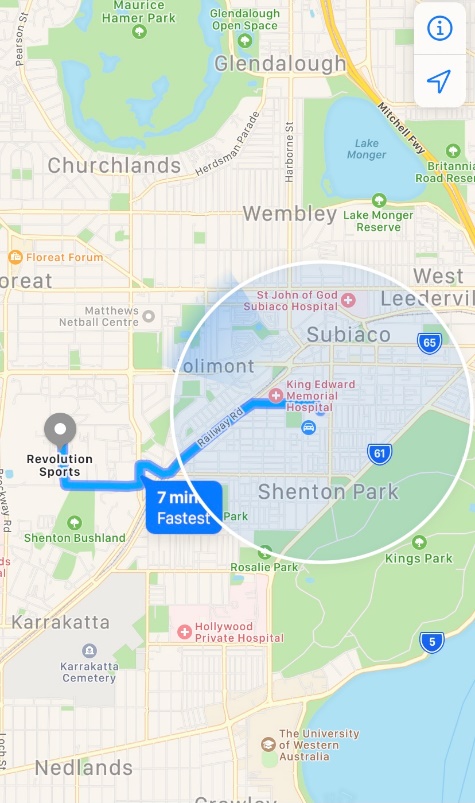 Seats up to 57 passengersBus drops at the front of Revolution sportsChildren are not required to cross any roadsChildren are supervised whilst in the carparkChartered Bus from BusWest with seatbelts:Seats up to 57 passengersBus drops at the front of Revolution sportsChildren are not required to cross any roadsChildren are supervised whilst in the carparkChartered Bus from BusWest with seatbelts:Seats up to 57 passengersBus drops at the front of Revolution sportsChildren are not required to cross any roadsChildren are supervised whilst in the carparkChartered Bus from BusWest with seatbelts:Seats up to 57 passengersBus drops at the front of Revolution sportsChildren are not required to cross any roadsChildren are supervised whilst in the carparkName of excursion coordinator Ji Ni Chooi  & Kiara VivianJi Ni Chooi  & Kiara VivianJi Ni Chooi  & Kiara VivianJi Ni Chooi  & Kiara VivianContact number of excursion coordinator (SCC MOBILE)         0413 170 223 (SCC MOBILE)         0413 170 223 (EXCURSION NUMBER)             08 9388 3430(EXCURSION NUMBER)             08 9388 3430Number of children attending 50 (expected)Number of educators/parents/volunteers Number of educators/parents/volunteers 6 Educator to child ratio 1 : 10 Educator to child ratio 1 : 10 Does this excursion warrant a higher ratio? If yes, please provide details. Does this excursion warrant a higher ratio? If yes, please provide details. No EXCURSION CHECKLIST EXCURSION CHECKLIST EXCURSION CHECKLIST EXCURSION CHECKLIST EXCURSION CHECKLIST First Aid Kit First Aid Kit List of adults participating in the excursion List of adults participating in the excursion List of adults participating in the excursion List of Children attending the excursion List of Children attending the excursion Contact information for each adult Contact information for each adult Contact information for each adult Contact information for each child Contact information for each child Mobile phone/ other means of communicating with the service & emergency services Mobile phone/ other means of communicating with the service & emergency services Mobile phone/ other means of communicating with the service & emergency services Medical Information for each child Medical Information for each child Other items, please list Other items, please list Other items, please list Risk Assessment Risk Assessment Risk Assessment Risk Assessment Risk Assessment Risk Assessment Risk Assessment Activity Hazard identified Risk Assessment (Use matrix) Elimination / control measures Elimination / control measures Who When Inflatable PlaygroundChildren leavingChildren injuring themselvesLowLowPlayground is fenced, with one entry point to which a staff member will be placedStaff will have stations within the playground and at least 1 roaming to optimize vision points and will rotate.Children are to be reminded of safe play before leaving for excursionStaff will guide children to play safely whilst at the playgroundPlayground is inflatable so soft surfacesMajority of staff are first aid trained and able to treat if neededPlayground is fenced, with one entry point to which a staff member will be placedStaff will have stations within the playground and at least 1 roaming to optimize vision points and will rotate.Children are to be reminded of safe play before leaving for excursionStaff will guide children to play safely whilst at the playgroundPlayground is inflatable so soft surfacesMajority of staff are first aid trained and able to treat if neededAll EducatorsLeaving for and at excursion venue.Transition from Centre to bus & bus to Revolution SportsBus ride Losing children  Children running across the road Traffic Incident Low Low LowChildren wear high visibility vests, roll call is done on the mat before lining up in the Centre with their partner for the bus  Head count is then conducted by two staff  Staff are dispersed between the line with one staff member in front and one at the back to lock the Centre after everyone leaves  Children are escorted to the bus along the footpath out to the public footpath where the bus is to be parked in the parking along the road  A staff member is sent up before any children to check the bus and move to the back   Headcount then takes place with one staff member doing a headcount on children as they move into the bus  For every 10 children the nominated staff counts, another staff member is let onto the bus to keep ratio  Children are seated from the back of the bus to the front and children are to fasten seatbelts as they sit down which is double-checked by all staff moving throughout the bus.  A headcount is then repeated with all staff and children on the bus and once everyone has their seatbelts fastened, the bus driver is told he/she can proceed  Transitioning off the bus, a headcount is performed and staff from the back of the bus is let out last in order to ensure no children/ lost property remains on the bus.   Once we have reached our excursion destination, roll call is done and staff are assigned groups in order to ensure high levels of supervision throughout the excursion.  Charted bus fitted with seatbelts Children wear high visibility vests, roll call is done on the mat before lining up in the Centre with their partner for the bus  Head count is then conducted by two staff  Staff are dispersed between the line with one staff member in front and one at the back to lock the Centre after everyone leaves  Children are escorted to the bus along the footpath out to the public footpath where the bus is to be parked in the parking along the road  A staff member is sent up before any children to check the bus and move to the back   Headcount then takes place with one staff member doing a headcount on children as they move into the bus  For every 10 children the nominated staff counts, another staff member is let onto the bus to keep ratio  Children are seated from the back of the bus to the front and children are to fasten seatbelts as they sit down which is double-checked by all staff moving throughout the bus.  A headcount is then repeated with all staff and children on the bus and once everyone has their seatbelts fastened, the bus driver is told he/she can proceed  Transitioning off the bus, a headcount is performed and staff from the back of the bus is let out last in order to ensure no children/ lost property remains on the bus.   Once we have reached our excursion destination, roll call is done and staff are assigned groups in order to ensure high levels of supervision throughout the excursion.  Charted bus fitted with seatbelts All Educators Entering and leaving the bus.Plan prepared by Kiara VivianKiara VivianPrepared in consultation with: Ji Ni Chooi Ji Ni Chooi Ji Ni Chooi Communicated to: All staff members on duty All staff members on duty Venue and safety information reviewed and attached Yes / No  Comment if needed: Yes / No  Comment if needed: Yes / No  Comment if needed: Reminder: Monitor the effectiveness of controls and change if necessary. Review the risk assessment if an incident or significant change occurs. Reminder: Monitor the effectiveness of controls and change if necessary. Review the risk assessment if an incident or significant change occurs. Reminder: Monitor the effectiveness of controls and change if necessary. Review the risk assessment if an incident or significant change occurs. Reminder: Monitor the effectiveness of controls and change if necessary. Review the risk assessment if an incident or significant change occurs. Reminder: Monitor the effectiveness of controls and change if necessary. Review the risk assessment if an incident or significant change occurs. Reminder: Monitor the effectiveness of controls and change if necessary. Review the risk assessment if an incident or significant change occurs. Reminder: Monitor the effectiveness of controls and change if necessary. Review the risk assessment if an incident or significant change occurs. EXCURSION DETAILS EXCURSION DETAILS EXCURSION DETAILS EXCURSION DETAILS EXCURSION DETAILS EXCURSION DETAILS EXCURSION DETAILS EXCURSION DETAILS Date(s) of excursion THURSDAY 30/09/2021THURSDAY 30/09/2021Departure & arrival times Departure & arrival times Departure & arrival times 9:15AM – 12:30AM  9:15AM – 12:30AM  Excursion destination Excursion destination GRAND CINEMAS, 639 BEACH RD, WARWICK 6024GRAND CINEMAS, 639 BEACH RD, WARWICK 6024GRAND CINEMAS, 639 BEACH RD, WARWICK 6024GRAND CINEMAS, 639 BEACH RD, WARWICK 6024GRAND CINEMAS, 639 BEACH RD, WARWICK 6024GRAND CINEMAS, 639 BEACH RD, WARWICK 6024Proposed activities Proposed activities Excursion: Grand Cinemas – Boss Baby 2Come with us as we are off to watch the sequel to the Boss Baby comedy about a baby secret agent and a new boss baby with a cutting-edge approach serve to bring together two estranged brothers and inspire a new family business. Excursion: Grand Cinemas – Boss Baby 2Come with us as we are off to watch the sequel to the Boss Baby comedy about a baby secret agent and a new boss baby with a cutting-edge approach serve to bring together two estranged brothers and inspire a new family business. Excursion: Grand Cinemas – Boss Baby 2Come with us as we are off to watch the sequel to the Boss Baby comedy about a baby secret agent and a new boss baby with a cutting-edge approach serve to bring together two estranged brothers and inspire a new family business. Excursion: Grand Cinemas – Boss Baby 2Come with us as we are off to watch the sequel to the Boss Baby comedy about a baby secret agent and a new boss baby with a cutting-edge approach serve to bring together two estranged brothers and inspire a new family business. Excursion: Grand Cinemas – Boss Baby 2Come with us as we are off to watch the sequel to the Boss Baby comedy about a baby secret agent and a new boss baby with a cutting-edge approach serve to bring together two estranged brothers and inspire a new family business. WATER HAZARDS?  NO Method of transport, including proposed route Method of transport, including proposed route Chartered Bus from BusWest with seatbelts: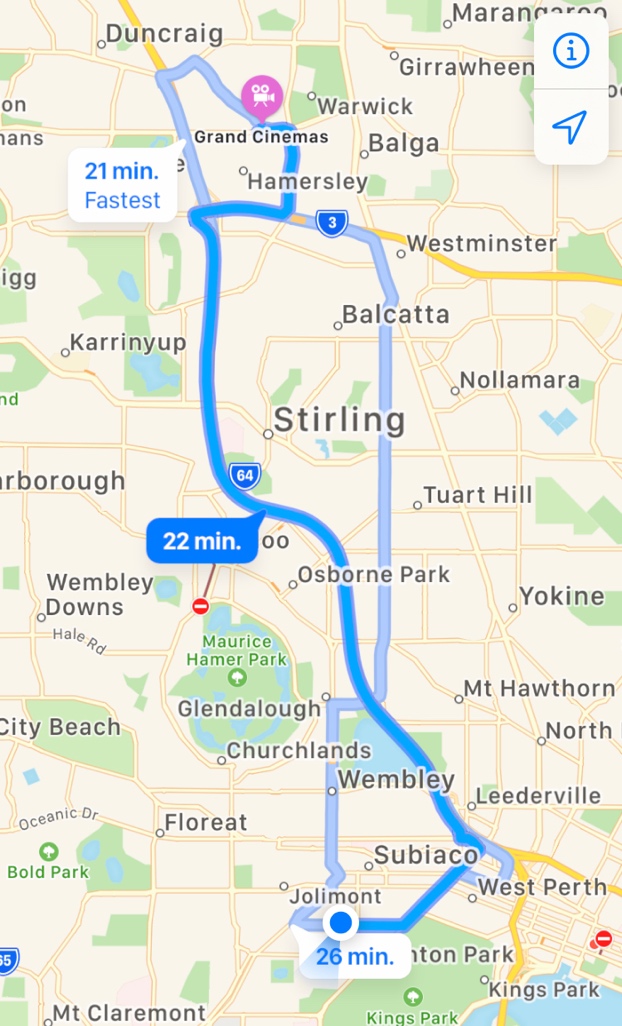 Seats up to 57 passengersBus drops at the front of Grand CinemasChildren are not required to cross any major roadsChildren are supervised whilst in the carpark areaChartered Bus from BusWest with seatbelts:Seats up to 57 passengersBus drops at the front of Grand CinemasChildren are not required to cross any major roadsChildren are supervised whilst in the carpark areaChartered Bus from BusWest with seatbelts:Seats up to 57 passengersBus drops at the front of Grand CinemasChildren are not required to cross any major roadsChildren are supervised whilst in the carpark areaChartered Bus from BusWest with seatbelts:Seats up to 57 passengersBus drops at the front of Grand CinemasChildren are not required to cross any major roadsChildren are supervised whilst in the carpark areaChartered Bus from BusWest with seatbelts:Seats up to 57 passengersBus drops at the front of Grand CinemasChildren are not required to cross any major roadsChildren are supervised whilst in the carpark areaChartered Bus from BusWest with seatbelts:Seats up to 57 passengersBus drops at the front of Grand CinemasChildren are not required to cross any major roadsChildren are supervised whilst in the carpark areaName of excursion coordinator Name of excursion coordinator Ji Ni Chooi  & Kiara VivianJi Ni Chooi  & Kiara VivianJi Ni Chooi  & Kiara VivianJi Ni Chooi  & Kiara VivianJi Ni Chooi  & Kiara VivianJi Ni Chooi  & Kiara VivianContact number of excursion coordinator Contact number of excursion coordinator (SCC MOBILE)         0413 170 223 (SCC MOBILE)         0413 170 223 (SCC MOBILE)         0413 170 223 (EXCURSION NUMBER)             08 9247 7488(EXCURSION NUMBER)             08 9247 7488(EXCURSION NUMBER)             08 9247 7488Number of children attending Number of children attending 50 (expected)50 (expected)Number of educators/parents/volunteers Number of educators/parents/volunteers Number of educators/parents/volunteers 6Educator to child ratio 1 : 10 Educator to child ratio 1 : 10 Educator to child ratio 1 : 10 Educator to child ratio 1 : 10 Does this excursion warrant a higher ratio? If yes, please provide details. Does this excursion warrant a higher ratio? If yes, please provide details. Does this excursion warrant a higher ratio? If yes, please provide details. No EXCURSION CHECKLIST EXCURSION CHECKLIST EXCURSION CHECKLIST EXCURSION CHECKLIST EXCURSION CHECKLIST EXCURSION CHECKLIST EXCURSION CHECKLIST EXCURSION CHECKLIST First Aid Kit First Aid Kit First Aid Kit First Aid Kit List of adults participating in the excursion List of adults participating in the excursion List of adults participating in the excursion List of adults participating in the excursion List of Children attending the excursion List of Children attending the excursion List of Children attending the excursion List of Children attending the excursion Contact information for each adult Contact information for each adult Contact information for each adult Contact information for each adult Contact information for each child Contact information for each child Contact information for each child Contact information for each child Mobile phone/ other means of communicating with the service & emergency services Mobile phone/ other means of communicating with the service & emergency services Mobile phone/ other means of communicating with the service & emergency services Mobile phone/ other means of communicating with the service & emergency services Medical Information for each child Medical Information for each child Medical Information for each child Medical Information for each child Other items, please list Other items, please list Other items, please list Other items, please list Risk Assessment Risk Assessment Risk Assessment Risk Assessment Risk Assessment Risk Assessment Risk Assessment Activity Hazard identified Risk Assessment (Use matrix) Elimination / control measures Elimination / control measures Who When Transition from centre to bus & bus to cinemas Bus ride Losing childrenChildren running across the roadTraffic incident LowLowLowChildren wear high visibility vests, roll call is done on the mat before lining up in the Centre with their partner for the bus Head count is then conducted by two staff Staff are dispersed between the line with one staff member in front and one at the back to lock the Centre after everyone leaves Children are escorted to the bus along the footpath out to the public footpath where the bus is to be parked in the parking along the road A staff member is sent up before any children to check the bus and move to the back  Headcount then takes place with one staff member doing a headcount on children as they move into the bus For every 10 children the nominated staff counts, another staff member is let onto the bus to keep ratio Children are seated from the back of the bus to the front and children are to fasten seatbelts as they sit down which is double-checked by all staff moving throughout the bus. A headcount is then repeated with all staff and children on the bus and once everyone has their seatbelts fastened, the bus driver is told he/she can proceed Transitioning off the bus, a headcount is performed and staff from the back of the bus is let out last in order to ensure no children/ lost property remains on the bus.  Once we have reached our excursion destination, roll call is done and staff are assigned groups in order to ensure high levels of supervision throughout the excursion. Charted bus fitted with seatbelts Children wear high visibility vests, roll call is done on the mat before lining up in the Centre with their partner for the bus Head count is then conducted by two staff Staff are dispersed between the line with one staff member in front and one at the back to lock the Centre after everyone leaves Children are escorted to the bus along the footpath out to the public footpath where the bus is to be parked in the parking along the road A staff member is sent up before any children to check the bus and move to the back  Headcount then takes place with one staff member doing a headcount on children as they move into the bus For every 10 children the nominated staff counts, another staff member is let onto the bus to keep ratio Children are seated from the back of the bus to the front and children are to fasten seatbelts as they sit down which is double-checked by all staff moving throughout the bus. A headcount is then repeated with all staff and children on the bus and once everyone has their seatbelts fastened, the bus driver is told he/she can proceed Transitioning off the bus, a headcount is performed and staff from the back of the bus is let out last in order to ensure no children/ lost property remains on the bus.  Once we have reached our excursion destination, roll call is done and staff are assigned groups in order to ensure high levels of supervision throughout the excursion. Charted bus fitted with seatbelts All EducatorsLeaving for and at excursion venue.Popcorn and drinks at the movieToilet breaks and watching the movieAllergiesChildren wandering offStranger dangerLow LowLowAll allergies are taken into consideration by parents enrolling their childrenStaff are made aware of these allergies and a qualified first aider will be on duty to assist if any reactions ariseStaff are dispersed evenly amongst the children during the movie, with a staff member at the end of each row to ensure adequate supervisionChildren are reminded to ask a staff member if they can take them to the toilet, and the staff member will do a headcount before and after each toilet break to ensure that all their children are with themStaff will make sure they can see the entry and exits of the bathrooms Our centre’s children remain sitting until the movie is over and other patrons have left to ensure a smooth and calm exit from the venueAll allergies are taken into consideration by parents enrolling their childrenStaff are made aware of these allergies and a qualified first aider will be on duty to assist if any reactions ariseStaff are dispersed evenly amongst the children during the movie, with a staff member at the end of each row to ensure adequate supervisionChildren are reminded to ask a staff member if they can take them to the toilet, and the staff member will do a headcount before and after each toilet break to ensure that all their children are with themStaff will make sure they can see the entry and exits of the bathrooms Our centre’s children remain sitting until the movie is over and other patrons have left to ensure a smooth and calm exit from the venueAll Educators First AiderAll educators  Throughout the movieThroughout the moviePlan prepared by Kiara VivianKiara VivianPrepared in consultation with: Ji Ni Chooi Ji Ni Chooi Ji Ni Chooi Communicated to: All staff members on duty All staff members on duty Venue and safety information reviewed and attached Yes / No  Comment if needed: Yes / No  Comment if needed: Yes / No  Comment if needed: Reminder: Monitor the effectiveness of controls and change if necessary. Review the risk assessment if an incident or significant change occurs. Reminder: Monitor the effectiveness of controls and change if necessary. Review the risk assessment if an incident or significant change occurs. Reminder: Monitor the effectiveness of controls and change if necessary. Review the risk assessment if an incident or significant change occurs. Reminder: Monitor the effectiveness of controls and change if necessary. Review the risk assessment if an incident or significant change occurs. Reminder: Monitor the effectiveness of controls and change if necessary. Review the risk assessment if an incident or significant change occurs. Reminder: Monitor the effectiveness of controls and change if necessary. Review the risk assessment if an incident or significant change occurs. Reminder: Monitor the effectiveness of controls and change if necessary. Review the risk assessment if an incident or significant change occurs. INCURSION DETAILS INCURSION DETAILS INCURSION DETAILS INCURSION DETAILS INCURSION DETAILS Date(s) of excursion FRIDAY 01/10/2021Departure & arrival times Departure & arrival times 10AM – 12PM  Excursion destination N/AN/AN/AN/AProposed activities Incursion: Bob ‘Till You Drop Trivia Game ShowToday Bob 'Till You Drop is here to run a trivia game show with us complete with a spinning wheel, buzzers and minute to win it challenges! We will be putting out skills and knowledge to the test today in our very own Subiaco Children's game show.Incursion: Bob ‘Till You Drop Trivia Game ShowToday Bob 'Till You Drop is here to run a trivia game show with us complete with a spinning wheel, buzzers and minute to win it challenges! We will be putting out skills and knowledge to the test today in our very own Subiaco Children's game show.Incursion: Bob ‘Till You Drop Trivia Game ShowToday Bob 'Till You Drop is here to run a trivia game show with us complete with a spinning wheel, buzzers and minute to win it challenges! We will be putting out skills and knowledge to the test today in our very own Subiaco Children's game show.WATER HAZARDS?  NO Method of transport, including proposed route  N/A N/A N/A N/AName of excursion coordinator Ji Ni Chooi  & Kiara VivianJi Ni Chooi  & Kiara VivianJi Ni Chooi  & Kiara VivianJi Ni Chooi  & Kiara VivianContact number of excursion coordinator (SCC MOBILE)         0413 170 223 (SCC MOBILE)         0413 170 223 (INCURSION NUMBER)          1300 13 03 13(INCURSION NUMBER)          1300 13 03 13Number of children attending 50 (expected)Number of educators/parents/volunteers Number of educators/parents/volunteers 6/7 Educator to child ratio 1 : 10 Educator to child ratio 1 : 10 Does this excursion warrant a higher ratio? If yes, please provide details. Does this excursion warrant a higher ratio? If yes, please provide details. No EXCURSION CHECKLIST EXCURSION CHECKLIST EXCURSION CHECKLIST EXCURSION CHECKLIST EXCURSION CHECKLIST First Aid Kit First Aid Kit List of adults participating in the excursion List of adults participating in the excursion List of adults participating in the excursion List of Children attending the excursion List of Children attending the excursion Contact information for each adult Contact information for each adult Contact information for each adult Contact information for each child Contact information for each child Mobile phone/ other means of communicating with the service & emergency services Mobile phone/ other means of communicating with the service & emergency services Mobile phone/ other means of communicating with the service & emergency services Medical Information for each child Medical Information for each child Other items, please list Other items, please list Other items, please list Risk Assessment Risk Assessment Risk Assessment Risk Assessment Risk Assessment Risk Assessment Risk Assessment Activity Hazard identified Risk Assessment (Use matrix) Elimination / control measures Elimination / control measures Who When Member of public entering the centreUnknown personLowHas been requested that incursion personnel have a working with children’s cardWill report to supervisor to check and record their working with children’s cardSupervisor will assess if they are in a state fit to be around childrenHas been requested that incursion personnel have a working with children’s cardWill report to supervisor to check and record their working with children’s cardSupervisor will assess if they are in a state fit to be around childrenNominated Person in Charge (Supervisor)Before the incursion begins Plan prepared by Kiara VivianKiara VivianPrepared in consultation with: Ji Ni Chooi Ji Ni Chooi Ji Ni Chooi Communicated to: All staff members on duty All staff members on duty Venue and safety information reviewed and attached Yes / No  Comment if needed: Yes / No  Comment if needed: Yes / No  Comment if needed: Reminder: Monitor the effectiveness of controls and change if necessary. Review the risk assessment if an incident or significant change occurs. Reminder: Monitor the effectiveness of controls and change if necessary. Review the risk assessment if an incident or significant change occurs. Reminder: Monitor the effectiveness of controls and change if necessary. Review the risk assessment if an incident or significant change occurs. Reminder: Monitor the effectiveness of controls and change if necessary. Review the risk assessment if an incident or significant change occurs. Reminder: Monitor the effectiveness of controls and change if necessary. Review the risk assessment if an incident or significant change occurs. Reminder: Monitor the effectiveness of controls and change if necessary. Review the risk assessment if an incident or significant change occurs. Reminder: Monitor the effectiveness of controls and change if necessary. Review the risk assessment if an incident or significant change occurs. IN-CENTRE DETAILS IN-CENTRE DETAILS IN-CENTRE DETAILS IN-CENTRE DETAILS IN-CENTRE DETAILS Date(s) of excursion MONDAY 04/10/2021Departure & arrival times Departure & arrival times 10AM – 2PM  Excursion destination N/AN/AN/AN/AProposed activities In-Centre: Mad Hatters Tea PartyDon’t be late for this very important date! We are having a mad hatter’s tea party, baking treats and playing croquet and other fun new lawn games. We will also be making some Alice in Wonderland themed crafts.In-Centre: Mad Hatters Tea PartyDon’t be late for this very important date! We are having a mad hatter’s tea party, baking treats and playing croquet and other fun new lawn games. We will also be making some Alice in Wonderland themed crafts.In-Centre: Mad Hatters Tea PartyDon’t be late for this very important date! We are having a mad hatter’s tea party, baking treats and playing croquet and other fun new lawn games. We will also be making some Alice in Wonderland themed crafts.WATER HAZARDS?  NO Method of transport, including proposed route  N/A N/A N/A N/AName of excursion coordinator Ji Ni Chooi  & Kiara VivianJi Ni Chooi  & Kiara VivianJi Ni Chooi  & Kiara VivianJi Ni Chooi  & Kiara VivianContact number of excursion coordinator (SCC MOBILE)         0413 170 223 (SCC MOBILE)         0413 170 223 (INCURSION NUMBER)           (INCURSION NUMBER)           Number of children attending 50 (expected)Number of educators/parents/volunteers Number of educators/parents/volunteers 6/7 Educator to child ratio 1 : 10 Educator to child ratio 1 : 10 Does this excursion warrant a higher ratio? If yes, please provide details. Does this excursion warrant a higher ratio? If yes, please provide details. No EXCURSION CHECKLIST EXCURSION CHECKLIST EXCURSION CHECKLIST EXCURSION CHECKLIST EXCURSION CHECKLIST First Aid Kit First Aid Kit List of adults participating in the excursion List of adults participating in the excursion List of adults participating in the excursion List of Children attending the excursion List of Children attending the excursion Contact information for each adult Contact information for each adult Contact information for each adult Contact information for each child Contact information for each child Mobile phone/ other means of communicating with the service & emergency services Mobile phone/ other means of communicating with the service & emergency services Mobile phone/ other means of communicating with the service & emergency services Medical Information for each child Medical Information for each child Other items, please list Other items, please list Other items, please list Risk Assessment Risk Assessment Risk Assessment Risk Assessment Risk Assessment Risk Assessment Risk Assessment Activity Hazard identified Risk Assessment (Use matrix) Elimination / control measures Elimination / control measures Who When Croquet/Lawn GamesSun ExposureMediumChildren are to not spend more than 45 minutes in the sun at one given timeChildren will be rotated through the outdoor games and inside to limit prolonged sun exposureChildren will be provided sunscreenChildren are expected to wear hats at all times whilst in the sunSun safe clothing is suggestedChildren are to not spend more than 45 minutes in the sun at one given timeChildren will be rotated through the outdoor games and inside to limit prolonged sun exposureChildren will be provided sunscreenChildren are expected to wear hats at all times whilst in the sunSun safe clothing is suggestedAll StaffDuring ActivityPlan prepared by Kiara VivianKiara VivianPrepared in consultation with: Ji Ni Chooi Ji Ni Chooi Ji Ni Chooi Communicated to: All staff members on duty All staff members on duty Venue and safety information reviewed and attached Yes / No  Comment if needed: Yes / No  Comment if needed: Yes / No  Comment if needed: Reminder: Monitor the effectiveness of controls and change if necessary. Review the risk assessment if an incident or significant change occurs. Reminder: Monitor the effectiveness of controls and change if necessary. Review the risk assessment if an incident or significant change occurs. Reminder: Monitor the effectiveness of controls and change if necessary. Review the risk assessment if an incident or significant change occurs. Reminder: Monitor the effectiveness of controls and change if necessary. Review the risk assessment if an incident or significant change occurs. Reminder: Monitor the effectiveness of controls and change if necessary. Review the risk assessment if an incident or significant change occurs. Reminder: Monitor the effectiveness of controls and change if necessary. Review the risk assessment if an incident or significant change occurs. Reminder: Monitor the effectiveness of controls and change if necessary. Review the risk assessment if an incident or significant change occurs. EXCURSION DETAILS EXCURSION DETAILS EXCURSION DETAILS EXCURSION DETAILS EXCURSION DETAILS Date(s) of excursion TUESDAY 05/10/2021Departure & arrival times Departure & arrival times 9.25AM – 12:30PM  Excursion destination City West centre, Corner Railway Street & Sutherland Street, Perth WA 6005City West centre, Corner Railway Street & Sutherland Street, Perth WA 6005City West centre, Corner Railway Street & Sutherland Street, Perth WA 6005City West centre, Corner Railway Street & Sutherland Street, Perth WA 6005Proposed activities Excursion: ScitechWe are off to Scitech today to watch the stars in their planetarium and explore all the weird and wonderful sides of science.Excursion: ScitechWe are off to Scitech today to watch the stars in their planetarium and explore all the weird and wonderful sides of science.Excursion: ScitechWe are off to Scitech today to watch the stars in their planetarium and explore all the weird and wonderful sides of science.WATER HAZARDS?  NO Method of transport, including proposed route Chartered Bus from BusWest with seatbelts: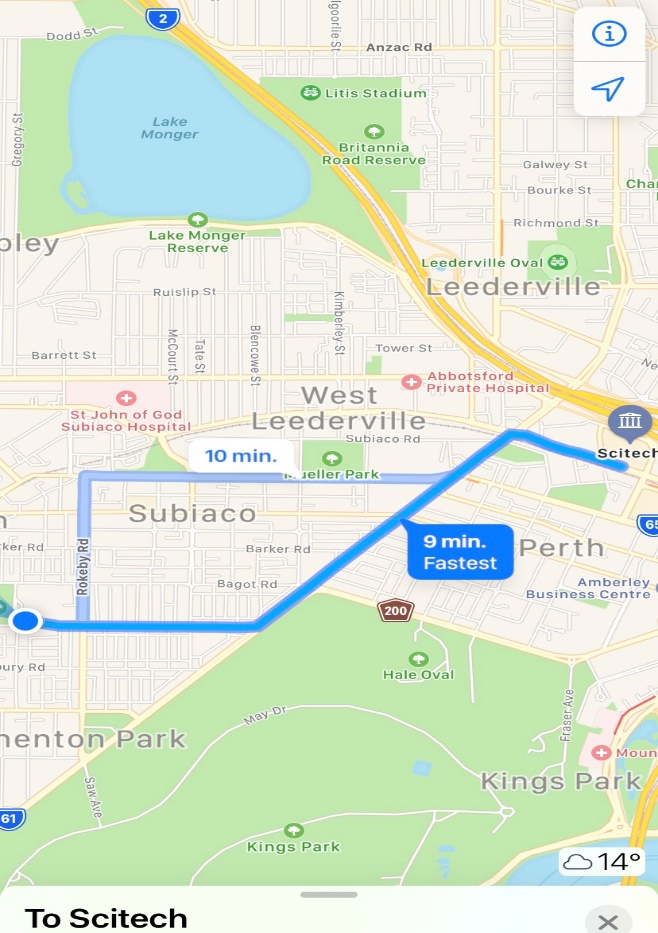 Seats up to 57 passengersBus drops at the front of Revolution sportsChildren are not required to cross any roadsChildren are supervised whilst in the carparkChartered Bus from BusWest with seatbelts:Seats up to 57 passengersBus drops at the front of Revolution sportsChildren are not required to cross any roadsChildren are supervised whilst in the carparkChartered Bus from BusWest with seatbelts:Seats up to 57 passengersBus drops at the front of Revolution sportsChildren are not required to cross any roadsChildren are supervised whilst in the carparkChartered Bus from BusWest with seatbelts:Seats up to 57 passengersBus drops at the front of Revolution sportsChildren are not required to cross any roadsChildren are supervised whilst in the carparkName of excursion coordinator Ji Ni Chooi  & Kiara VivianJi Ni Chooi  & Kiara VivianJi Ni Chooi  & Kiara VivianJi Ni Chooi  & Kiara VivianContact number of excursion coordinator (SCC MOBILE)         0413 170 223 (SCC MOBILE)         0413 170 223 (EXCURSION NUMBER)                9215 0700    (EXCURSION NUMBER)                9215 0700    Number of children attending 50 (expected)Number of educators/parents/volunteers Number of educators/parents/volunteers 6/7 Educator to child ratio 1 : 10 Educator to child ratio 1 : 10 Does this excursion warrant a higher ratio? If yes, please provide details. Does this excursion warrant a higher ratio? If yes, please provide details. No EXCURSION CHECKLIST EXCURSION CHECKLIST EXCURSION CHECKLIST EXCURSION CHECKLIST EXCURSION CHECKLIST First Aid Kit First Aid Kit List of adults participating in the excursion List of adults participating in the excursion List of adults participating in the excursion List of Children attending the excursion List of Children attending the excursion Contact information for each adult Contact information for each adult Contact information for each adult Contact information for each child Contact information for each child Mobile phone/ other means of communicating with the service & emergency services Mobile phone/ other means of communicating with the service & emergency services Mobile phone/ other means of communicating with the service & emergency services Medical Information for each child Medical Information for each child Other items, please list Other items, please list Other items, please list Risk Assessment Risk Assessment Risk Assessment Risk Assessment Risk Assessment Risk Assessment Risk Assessment Activity Hazard identified Risk Assessment (Use matrix) Elimination / control measures Elimination / control measures Who When Going through all the exhibits Toilet breaksChildren wandering offChildren wandering off/Stranger dangerLow LowStaff are dispersed evenly amongst the groups of children to ensure adequate supervision (in line with ratio requirements)Staff are dispersed evenly amongst the groups of children to ensure adequate supervisionChildren are reminded to ask a staff member if they can take them to the toilet, and the staff member will do a headcount before and after each toilet break to ensure that all their children are with themStaff will make sure they can see the entry and exits of the bathrooms Staff are dispersed evenly amongst the groups of children to ensure adequate supervision (in line with ratio requirements)Staff are dispersed evenly amongst the groups of children to ensure adequate supervisionChildren are reminded to ask a staff member if they can take them to the toilet, and the staff member will do a headcount before and after each toilet break to ensure that all their children are with themStaff will make sure they can see the entry and exits of the bathrooms All Educators All educators Throughout the excursionThroughout the excursionTransition from Centre to bus & bus to ScitechBus ride Losing children  Children running across the road Traffic Incident LowLowLowChildren wear high visibility vests, roll call is done on the mat before lining up in the Centre with their partner for the bus  Head count is then conducted by two staff  Staff are dispersed between the line with one staff member in front and one at the back to lock the Centre after everyone leaves  Children are escorted to the bus along the footpath out to the public footpath where the bus is to be parked in the parking along the road  A staff member is sent up before any children to check the bus and move to the back   Headcount then takes place with one staff member doing a headcount on children as they move into the bus  For every 10 children the nominated staff counts, another staff member is let onto the bus to keep ratio  Children are seated from the back of the bus to the front and children are to fasten seatbelts as they sit down which is double-checked by all staff moving throughout the bus.  A headcount is then repeated with all staff and children on the bus and once everyone has theirTransitioning off the bus, a headcount is performed and staff from the back of the bus is let out last in order to ensure no children/ lost property remains on the bus.   Once we have reached our excursion destination, roll call is done and staff are assigned groups in order to ensure high levels of supervision throughout the excursion.  Charted bus fitted with seatbelsChildren wear high visibility vests, roll call is done on the mat before lining up in the Centre with their partner for the bus  Head count is then conducted by two staff  Staff are dispersed between the line with one staff member in front and one at the back to lock the Centre after everyone leaves  Children are escorted to the bus along the footpath out to the public footpath where the bus is to be parked in the parking along the road  A staff member is sent up before any children to check the bus and move to the back   Headcount then takes place with one staff member doing a headcount on children as they move into the bus  For every 10 children the nominated staff counts, another staff member is let onto the bus to keep ratio  Children are seated from the back of the bus to the front and children are to fasten seatbelts as they sit down which is double-checked by all staff moving throughout the bus.  A headcount is then repeated with all staff and children on the bus and once everyone has theirTransitioning off the bus, a headcount is performed and staff from the back of the bus is let out last in order to ensure no children/ lost property remains on the bus.   Once we have reached our excursion destination, roll call is done and staff are assigned groups in order to ensure high levels of supervision throughout the excursion.  Charted bus fitted with seatbelsAll EducatorsEntering, leaving and whilst on busPlan prepared by Kiara VivianKiara VivianPrepared in consultation with: Ji Ni Chooi Ji Ni Chooi Ji Ni Chooi Communicated to: All staff members on duty All staff members on duty Venue and safety information reviewed and attached Yes / No  Comment if needed: Yes / No  Comment if needed: Yes / No  Comment if needed: Reminder: Monitor the effectiveness of controls and change if necessary. Review the risk assessment if an incident or significant change occurs. Reminder: Monitor the effectiveness of controls and change if necessary. Review the risk assessment if an incident or significant change occurs. Reminder: Monitor the effectiveness of controls and change if necessary. Review the risk assessment if an incident or significant change occurs. Reminder: Monitor the effectiveness of controls and change if necessary. Review the risk assessment if an incident or significant change occurs. Reminder: Monitor the effectiveness of controls and change if necessary. Review the risk assessment if an incident or significant change occurs. Reminder: Monitor the effectiveness of controls and change if necessary. Review the risk assessment if an incident or significant change occurs. Reminder: Monitor the effectiveness of controls and change if necessary. Review the risk assessment if an incident or significant change occurs. EXCURSION DETAILS EXCURSION DETAILS EXCURSION DETAILS EXCURSION DETAILS EXCURSION DETAILS Date(s) of Incursion WEDNESDAY 06/10/2021Departure & arrival times Departure & arrival times 10AM – 12PM  Incursion destination Progress Drive, Just South of Hope Road, Bibra Lake WA 6163Progress Drive, Just South of Hope Road, Bibra Lake WA 6163Progress Drive, Just South of Hope Road, Bibra Lake WA 6163Progress Drive, Just South of Hope Road, Bibra Lake WA 6163Proposed activities Excursion: Bibra Lake PlaygrondThe Bibra Lake regional playground has something for everyone, from a double flying fox to water squirting bulrushes and giant talking rocks telling local Nyungar storiesExcursion: Bibra Lake PlaygrondThe Bibra Lake regional playground has something for everyone, from a double flying fox to water squirting bulrushes and giant talking rocks telling local Nyungar storiesExcursion: Bibra Lake PlaygrondThe Bibra Lake regional playground has something for everyone, from a double flying fox to water squirting bulrushes and giant talking rocks telling local Nyungar storiesWATER HAZARDS?  YES Method of transport, including proposed route Chartered Bus from BusWest with seatbelts:Seats up to 57 passengers 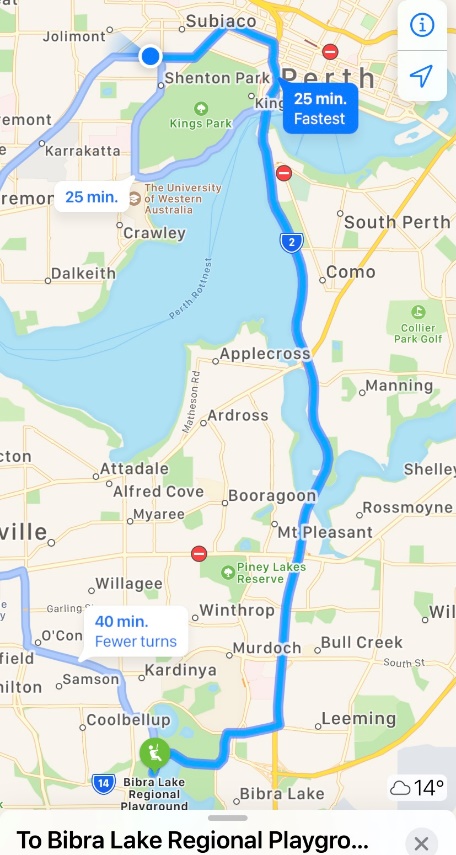 Bus drops at the front of Revolution sportsChildren are not required to cross any roadsChildren are supervised whilst in the carparkChartered Bus from BusWest with seatbelts:Seats up to 57 passengers Bus drops at the front of Revolution sportsChildren are not required to cross any roadsChildren are supervised whilst in the carparkChartered Bus from BusWest with seatbelts:Seats up to 57 passengers Bus drops at the front of Revolution sportsChildren are not required to cross any roadsChildren are supervised whilst in the carparkChartered Bus from BusWest with seatbelts:Seats up to 57 passengers Bus drops at the front of Revolution sportsChildren are not required to cross any roadsChildren are supervised whilst in the carparkName of excursion coordinator Ji Ni Chooi  & Kiara VivianJi Ni Chooi  & Kiara VivianJi Ni Chooi  & Kiara VivianJi Ni Chooi  & Kiara VivianContact number of excursion coordinator (SCC MOBILE)         0413 170 223 (SCC MOBILE)         0413 170 223 (EXCURSION NUMBER)             N/A(EXCURSION NUMBER)             N/ANumber of children attending 50 (expected)Number of educators/parents/volunteers Number of educators/parents/volunteers 6/7Educator to child ratio 1 : 10 Educator to child ratio 1 : 10 Does this incursion warrant a higher ratio? If yes, please provide details. Does this incursion warrant a higher ratio? If yes, please provide details. No INCURSION CHECKLIST INCURSION CHECKLIST INCURSION CHECKLIST INCURSION CHECKLIST INCURSION CHECKLIST First Aid Kit First Aid Kit List of adults participating in the excursion List of adults participating in the excursion List of adults participating in the excursion List of Children attending the excursion List of Children attending the excursion Contact information for each adult Contact information for each adult Contact information for each adult Contact information for each child Contact information for each child Mobile phone/ other means of communicating with the service & emergency services Mobile phone/ other means of communicating with the service & emergency services Mobile phone/ other means of communicating with the service & emergency services Medical Information for each child Medical Information for each child Other items, please list Other items, please list Other items, please list Risk Assessment Risk Assessment Risk Assessment Risk Assessment Risk Assessment Risk Assessment Risk Assessment Activity Hazard identified Risk Assessment (Use matrix) Elimination / control measures Elimination / control measures Who When Free play & Toilet BreaksStranger danger Children get lostInjuryLowLowLowFlorescent coloured vests for easy visibility of children under our careChildren are escorted by staff member and in groups to toilets in order to avoid children being alone and in risk of dangerStaff will be allocated areas and rotate keeping an eye on all exists to ensure all children stay within the boundaries Children are closely supervised throughout their play and if an injury occurs, we have a first aider on duty and first aid kit, contact list and emergency contacts on hand at all timesFlorescent coloured vests for easy visibility of children under our careChildren are escorted by staff member and in groups to toilets in order to avoid children being alone and in risk of dangerStaff will be allocated areas and rotate keeping an eye on all exists to ensure all children stay within the boundaries Children are closely supervised throughout their play and if an injury occurs, we have a first aider on duty and first aid kit, contact list and emergency contacts on hand at all timesAll staffBy qualified staff At all times during this excursionAt all times during this activityTransition from centre to bus & bus to cinemas Bus ride Losing childrenChildren running across the roadTraffic incident LowLowLowChildren wear high visibility vests, roll call is done on the mat before lining up in the Centre with their partner for the bus Head count is then conducted by two staff Staff are dispersed between the line with one staff member in front and one at the back to lock the Centre after everyone leaves Children are escorted to the bus along the footpath out to the public footpath where the bus is to be parked in the parking along the road A staff member is sent up before any children to check the bus and move to the back  Headcount then takes place with one staff member doing a headcount on children as they move into the bus For every 10 children the nominated staff counts, another staff member is let onto the bus to keep ratio Children are seated from the back of the bus to the front and children are to fasten seatbelts as they sit down which is double-checked by all staff moving throughout the bus. A headcount is then repeated with all staff and children on the bus and once everyone has their seatbelts fastened, the bus driver is told he/she can proceed Transitioning off the bus, a headcount is performed and staff from the back of the bus is let out last in order to ensure no children/ lost property remains on the bus.  Once we have reached our excursion destination, roll call is done and staff are assigned groups in order to ensure high levels of supervision throughout the excursion. Charted bus fitted with seatbelts Children wear high visibility vests, roll call is done on the mat before lining up in the Centre with their partner for the bus Head count is then conducted by two staff Staff are dispersed between the line with one staff member in front and one at the back to lock the Centre after everyone leaves Children are escorted to the bus along the footpath out to the public footpath where the bus is to be parked in the parking along the road A staff member is sent up before any children to check the bus and move to the back  Headcount then takes place with one staff member doing a headcount on children as they move into the bus For every 10 children the nominated staff counts, another staff member is let onto the bus to keep ratio Children are seated from the back of the bus to the front and children are to fasten seatbelts as they sit down which is double-checked by all staff moving throughout the bus. A headcount is then repeated with all staff and children on the bus and once everyone has their seatbelts fastened, the bus driver is told he/she can proceed Transitioning off the bus, a headcount is performed and staff from the back of the bus is let out last in order to ensure no children/ lost property remains on the bus.  Once we have reached our excursion destination, roll call is done and staff are assigned groups in order to ensure high levels of supervision throughout the excursion. Charted bus fitted with seatbelts All EducatorsLeaving for and at excursion venue.Plan prepared by Kiara VivianKiara VivianPrepared in consultation with: Ji Ni Chooi Ji Ni Chooi Ji Ni Chooi Communicated to: All staff members on duty All staff members on duty Venue and safety information reviewed and attached Yes / No  Comment if needed: Yes / No  Comment if needed: Yes / No  Comment if needed: Reminder: Monitor the effectiveness of controls and change if necessary. Review the risk assessment if an incident or significant change occurs. Reminder: Monitor the effectiveness of controls and change if necessary. Review the risk assessment if an incident or significant change occurs. Reminder: Monitor the effectiveness of controls and change if necessary. Review the risk assessment if an incident or significant change occurs. Reminder: Monitor the effectiveness of controls and change if necessary. Review the risk assessment if an incident or significant change occurs. Reminder: Monitor the effectiveness of controls and change if necessary. Review the risk assessment if an incident or significant change occurs. Reminder: Monitor the effectiveness of controls and change if necessary. Review the risk assessment if an incident or significant change occurs. Reminder: Monitor the effectiveness of controls and change if necessary. Review the risk assessment if an incident or significant change occurs. INCURSION DETAILS INCURSION DETAILS INCURSION DETAILS INCURSION DETAILS INCURSION DETAILS Date(s) of excursion THURSDAY 07/10/2021Departure & arrival times Departure & arrival times 10AM – 12PM  Excursion destination N/AN/AN/AN/AProposed activities Incursion- Dino WorldTravel back to a prehistoric error and learn all about dinosaurs as you see real and replica fossils along with posters, pictures and life size elements of dinosaurs, if you are lucky a life size T-rex might even drop by! Incursion- Dino WorldTravel back to a prehistoric error and learn all about dinosaurs as you see real and replica fossils along with posters, pictures and life size elements of dinosaurs, if you are lucky a life size T-rex might even drop by! Incursion- Dino WorldTravel back to a prehistoric error and learn all about dinosaurs as you see real and replica fossils along with posters, pictures and life size elements of dinosaurs, if you are lucky a life size T-rex might even drop by! WATER HAZARDS?  NO Method of transport, including proposed route N/AN/AN/AN/AName of excursion coordinator Ji Ni Chooi  & Kiara VivianJi Ni Chooi  & Kiara VivianJi Ni Chooi  & Kiara VivianJi Ni Chooi  & Kiara VivianContact number of excursion coordinator (SCC MOBILE)         0413 170 223 (SCC MOBILE)         0413 170 223 (INCURSION NUMBER)             0473 737 605(INCURSION NUMBER)             0473 737 605Number of children attending 50 (expected)Number of educators/parents/volunteers Number of educators/parents/volunteers 6/7 Educator to child ratio 1 : 10 Educator to child ratio 1 : 10 Does this excursion warrant a higher ratio? If yes, please provide details. Does this excursion warrant a higher ratio? If yes, please provide details. No EXCURSION CHECKLIST EXCURSION CHECKLIST EXCURSION CHECKLIST EXCURSION CHECKLIST EXCURSION CHECKLIST First Aid Kit First Aid Kit List of adults participating in the excursion List of adults participating in the excursion List of adults participating in the excursion List of Children attending the excursion List of Children attending the excursion Contact information for each adult Contact information for each adult Contact information for each adult Contact information for each child Contact information for each child Mobile phone/ other means of communicating with the service & emergency services Mobile phone/ other means of communicating with the service & emergency services Mobile phone/ other means of communicating with the service & emergency services Medical Information for each child Medical Information for each child Other items, please list Other items, please list Other items, please list Risk Assessment Risk Assessment Risk Assessment Risk Assessment Risk Assessment Risk Assessment Risk Assessment Activity Hazard identified Risk Assessment (Use matrix) Elimination / control measures Elimination / control measures Who When Member of public entering the centreUnknown personLowHas been requested that incursion personnel have a working with children’s cardWill report to supervisor to check and record their working with children’s cardSupervisor will assess if they are in a state fit to be around childrenHas been requested that incursion personnel have a working with children’s cardWill report to supervisor to check and record their working with children’s cardSupervisor will assess if they are in a state fit to be around childrenNominated Person in Charge (Supervisor)Before the incursion begins Plan prepared by Kiara VivianKiara VivianPrepared in consultation with: Ji Ni Chooi Ji Ni Chooi Ji Ni Chooi Communicated to: All staff members on duty All staff members on duty Venue and safety information reviewed and attached Yes / No  Comment if needed: Yes / No  Comment if needed: Yes / No  Comment if needed: Reminder: Monitor the effectiveness of controls and change if necessary. Review the risk assessment if an incident or significant change occurs. Reminder: Monitor the effectiveness of controls and change if necessary. Review the risk assessment if an incident or significant change occurs. Reminder: Monitor the effectiveness of controls and change if necessary. Review the risk assessment if an incident or significant change occurs. Reminder: Monitor the effectiveness of controls and change if necessary. Review the risk assessment if an incident or significant change occurs. Reminder: Monitor the effectiveness of controls and change if necessary. Review the risk assessment if an incident or significant change occurs. Reminder: Monitor the effectiveness of controls and change if necessary. Review the risk assessment if an incident or significant change occurs. Reminder: Monitor the effectiveness of controls and change if necessary. Review the risk assessment if an incident or significant change occurs. EXCURSION DETAILS EXCURSION DETAILS EXCURSION DETAILS EXCURSION DETAILS EXCURSION DETAILS Date(s) of Incursion FRIDAY 08/10/2021Departure & arrival times Departure & arrival times 9:15AM – 1PM Excursion destination 95 Catherine Street, Morley Western Australia 606295 Catherine Street, Morley Western Australia 606295 Catherine Street, Morley Western Australia 606295 Catherine Street, Morley Western Australia 6062Proposed activities Excursion: Morley RollerdromeToday we are rolling un over to Morley Rollerdrome to show of our roller-skating skills retro style!Excursion: Morley RollerdromeToday we are rolling un over to Morley Rollerdrome to show of our roller-skating skills retro style!Excursion: Morley RollerdromeToday we are rolling un over to Morley Rollerdrome to show of our roller-skating skills retro style!WATER HAZARDS?  NO Method of transport, including proposed route Chartered Bus from BusWest with seatbelts:Seats up to 57 passengers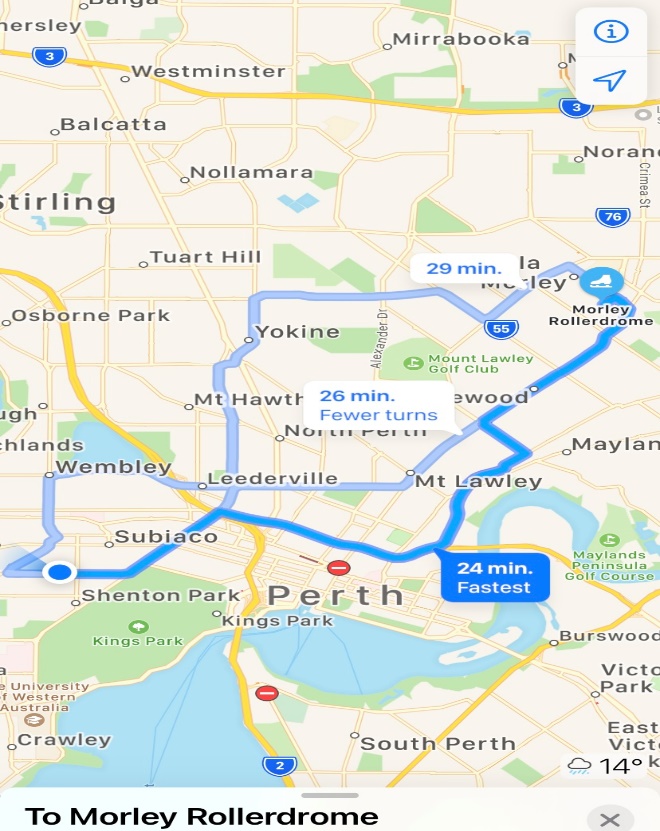 Bus drops at the front of Ninja WestChildren are not required to cross any major roadsChildren are supervised whilst in the carpark areaChartered Bus from BusWest with seatbelts:Seats up to 57 passengersBus drops at the front of Ninja WestChildren are not required to cross any major roadsChildren are supervised whilst in the carpark areaChartered Bus from BusWest with seatbelts:Seats up to 57 passengersBus drops at the front of Ninja WestChildren are not required to cross any major roadsChildren are supervised whilst in the carpark areaChartered Bus from BusWest with seatbelts:Seats up to 57 passengersBus drops at the front of Ninja WestChildren are not required to cross any major roadsChildren are supervised whilst in the carpark areaName of excursion coordinator Ji Ni Chooi  & Kiara VivianJi Ni Chooi  & Kiara VivianJi Ni Chooi  & Kiara VivianJi Ni Chooi  & Kiara VivianContact number of excursion coordinator (SCC MOBILE)         0413 170 223 (SCC MOBILE)         0413 170 223 (INCURSION NUMBER)             9276 9870(INCURSION NUMBER)             9276 9870Number of children attending 50 (expected)Number of educators/parents/volunteers Number of educators/parents/volunteers 6/7Educator to child ratio 1 : 10 Educator to child ratio 1 : 10 Does this incursion warrant a higher ratio? If yes, please provide details. Does this incursion warrant a higher ratio? If yes, please provide details. No INCURSION CHECKLIST INCURSION CHECKLIST INCURSION CHECKLIST INCURSION CHECKLIST INCURSION CHECKLIST First Aid Kit First Aid Kit List of adults participating in the excursion List of adults participating in the excursion List of adults participating in the excursion List of Children attending the excursion List of Children attending the excursion Contact information for each adult Contact information for each adult Contact information for each adult Contact information for each child Contact information for each child Mobile phone/ other means of communicating with the service & emergency services Mobile phone/ other means of communicating with the service & emergency services Mobile phone/ other means of communicating with the service & emergency services Medical Information for each child Medical Information for each child Other items, please list Other items, please list Other items, please list Risk Assessment Risk Assessment Risk Assessment Risk Assessment Risk Assessment Risk Assessment Risk Assessment Activity Hazard identified Risk Assessment (Use matrix) Elimination / control measures Elimination / control measures Who When Roller SkatingTrippingMediumStaff will be on the roller rink in flat shoes to assist children with supportChildren are encouraged to go at their own pace and hold onto rails if neededFirst Aid kit on hand in the event of an incident and the majority of staff are first-aid trainedChildren will be encouraged to distance and make sure they have personal space when skating to avoid dragging others down if they fallStaff will be on the roller rink in flat shoes to assist children with supportChildren are encouraged to go at their own pace and hold onto rails if neededFirst Aid kit on hand in the event of an incident and the majority of staff are first-aid trainedChildren will be encouraged to distance and make sure they have personal space when skating to avoid dragging others down if they fallAll EducatorsDuring ExcursionTransition from centre to bus & bus to cinemas Bus ride Losing childrenChildren running across the roadTraffic incident LowLowLowChildren wear high visibility vests, roll call is done on the mat before lining up in the Centre with their partner for the bus Head count is then conducted by two staff Staff are dispersed between the line with one staff member in front and one at the back to lock the Centre after everyone leaves Children are escorted to the bus along the footpath out to the public footpath where the bus is to be parked in the parking along the road A staff member is sent up before any children to check the bus and move to the back  Headcount then takes place with one staff member doing a headcount on children as they move into the bus For every 10 children the nominated staff counts, another staff member is let onto the bus to keep ratio Children are seated from the back of the bus to the front and children are to fasten seatbelts as they sit down which is double-checked by all staff moving throughout the bus. A headcount is then repeated with all staff and children on the bus and once everyone has their seatbelts fastened, the bus driver is told he/she can proceed Transitioning off the bus, a headcount is performed and staff from the back of the bus is let out last in order to ensure no children/ lost property remains on the bus.  Once we have reached our excursion destination, roll call is done and staff are assigned groups in order to ensure high levels of supervision throughout the excursion. Charted bus fitted with seatbelts Children wear high visibility vests, roll call is done on the mat before lining up in the Centre with their partner for the bus Head count is then conducted by two staff Staff are dispersed between the line with one staff member in front and one at the back to lock the Centre after everyone leaves Children are escorted to the bus along the footpath out to the public footpath where the bus is to be parked in the parking along the road A staff member is sent up before any children to check the bus and move to the back  Headcount then takes place with one staff member doing a headcount on children as they move into the bus For every 10 children the nominated staff counts, another staff member is let onto the bus to keep ratio Children are seated from the back of the bus to the front and children are to fasten seatbelts as they sit down which is double-checked by all staff moving throughout the bus. A headcount is then repeated with all staff and children on the bus and once everyone has their seatbelts fastened, the bus driver is told he/she can proceed Transitioning off the bus, a headcount is performed and staff from the back of the bus is let out last in order to ensure no children/ lost property remains on the bus.  Once we have reached our excursion destination, roll call is done and staff are assigned groups in order to ensure high levels of supervision throughout the excursion. Charted bus fitted with seatbelts All EducatorsLeaving for and at excursion venue.Plan prepared by Kiara VivianKiara VivianPrepared in consultation with: Ji Ni Chooi Ji Ni Chooi Ji Ni Chooi Communicated to: All staff members on duty All staff members on duty Venue and safety information reviewed and attached Yes / No  Comment if needed: Yes / No  Comment if needed: Yes / No  Comment if needed: Reminder: Monitor the effectiveness of controls and change if necessary. Review the risk assessment if an incident or significant change occurs. Reminder: Monitor the effectiveness of controls and change if necessary. Review the risk assessment if an incident or significant change occurs. Reminder: Monitor the effectiveness of controls and change if necessary. Review the risk assessment if an incident or significant change occurs. Reminder: Monitor the effectiveness of controls and change if necessary. Review the risk assessment if an incident or significant change occurs. Reminder: Monitor the effectiveness of controls and change if necessary. Review the risk assessment if an incident or significant change occurs. Reminder: Monitor the effectiveness of controls and change if necessary. Review the risk assessment if an incident or significant change occurs. Reminder: Monitor the effectiveness of controls and change if necessary. Review the risk assessment if an incident or significant change occurs. IN-CENTRE DETAILS IN-CENTRE DETAILS IN-CENTRE DETAILS IN-CENTRE DETAILS IN-CENTRE DETAILS Date(s) of excursion MONDAY 11/10/2021Departure & arrival times Departure & arrival times 10AM – 2PM  Excursion destination N/AN/AN/AN/AProposed activities In-Centre: Making MonstersToday is the last day of holidays and we are staying at the centre to model our own crazy monsters out of air dry clay and then painting them to bring them to lifeIn-Centre: Making MonstersToday is the last day of holidays and we are staying at the centre to model our own crazy monsters out of air dry clay and then painting them to bring them to lifeIn-Centre: Making MonstersToday is the last day of holidays and we are staying at the centre to model our own crazy monsters out of air dry clay and then painting them to bring them to lifeWATER HAZARDS?  NO Method of transport, including proposed route N/AN/AN/AN/AName of excursion coordinator Ji Ni Chooi  & Kiara VivianJi Ni Chooi  & Kiara VivianJi Ni Chooi  & Kiara VivianJi Ni Chooi  & Kiara VivianContact number of excursion coordinator (SCC MOBILE)         0413 170 223 (SCC MOBILE)         0413 170 223 (INCURSION NUMBER)             N/A(INCURSION NUMBER)             N/ANumber of children attending 50 (expected)Number of educators/parents/volunteers Number of educators/parents/volunteers 6/7 Educator to child ratio 1 : 10 Educator to child ratio 1 : 10 Does this excursion warrant a higher ratio? If yes, please provide details. Does this excursion warrant a higher ratio? If yes, please provide details. No EXCURSION CHECKLIST EXCURSION CHECKLIST EXCURSION CHECKLIST EXCURSION CHECKLIST EXCURSION CHECKLIST First Aid Kit First Aid Kit List of adults participating in the excursion List of adults participating in the excursion List of adults participating in the excursion List of Children attending the excursion List of Children attending the excursion Contact information for each adult Contact information for each adult Contact information for each adult Contact information for each child Contact information for each child Mobile phone/ other means of communicating with the service & emergency services Mobile phone/ other means of communicating with the service & emergency services Mobile phone/ other means of communicating with the service & emergency services Medical Information for each child Medical Information for each child Other items, please list Other items, please list Other items, please list Risk Assessment Risk Assessment Risk Assessment Risk Assessment Risk Assessment Risk Assessment Risk Assessment Activity Hazard identified Risk Assessment (Use matrix) Elimination / control measures Elimination / control measures Who When Modelling MonstersOvercrowdingLowCongestion may cause children to become frustrated with each other so this activity will be spread out and taken with smaller groups at a timeModelling of the monster is to be done in the morning with painting in the afternoon after lunchCongestion may cause children to become frustrated with each other so this activity will be spread out and taken with smaller groups at a timeModelling of the monster is to be done in the morning with painting in the afternoon after lunchEducatorsDuring ActivityPlan prepared by Rafael BanzonRafael BanzonPrepared in consultation with: Ji Ni Chooi Ji Ni Chooi Ji Ni Chooi Communicated to: All staff members on duty All staff members on duty Venue and safety information reviewed and attached Yes / No  Comment if needed: Yes / No  Comment if needed: Yes / No  Comment if needed: Reminder: Monitor the effectiveness of controls and change if necessary. Review the risk assessment if an incident or significant change occurs. Reminder: Monitor the effectiveness of controls and change if necessary. Review the risk assessment if an incident or significant change occurs. Reminder: Monitor the effectiveness of controls and change if necessary. Review the risk assessment if an incident or significant change occurs. Reminder: Monitor the effectiveness of controls and change if necessary. Review the risk assessment if an incident or significant change occurs. Reminder: Monitor the effectiveness of controls and change if necessary. Review the risk assessment if an incident or significant change occurs. Reminder: Monitor the effectiveness of controls and change if necessary. Review the risk assessment if an incident or significant change occurs. Reminder: Monitor the effectiveness of controls and change if necessary. Review the risk assessment if an incident or significant change occurs. 